проект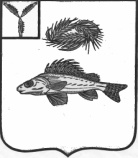   АДМИНИСТРАЦИЯЕРШОВСКОГО МУНИЦИПАЛЬНОГО РАЙОНА САРАТОВСКОЙ ОБЛАСТИПОСТАНОВЛЕНИЕот______________________  № ____________________________г. ЕршовОб утверждении Порядка организации и осуществления муниципального контроля за сохранностью автомобильных дорог местного значения в Ершовском муниципальном районе"В соответствии с частью 1 статьи 13 Федерального закона от 08.11.2007 N 257-ФЗ "Об автомобильных дорогах и дорожной деятельности в Российской Федерации и о внесении изменений в отдельные законодательные акты Российской Федерации", пунктом 5 статьи 14, пунктом 5 статьи 15 Федерального закона от 06.10.2003 N 131-ФЗ "Об общих принципах организации местного самоуправления в Российской Федерации", Федеральным законом от 28.12.2008 N 294-ФЗ "О защите прав юридических лиц и индивидуальных предпринимателей при осуществлении государственного контроля (надзора) и муниципального контроля", руководствуясь Уставом Ершовского муниципального района Саратовской области, администрация Ершовского муниципального района ПОСТАНОВЛЯЕТ:	1. Утвердить Порядок организации и осуществления муниципального контроля за сохранностью автомобильных дорог местного значения в Ершовском муниципальном районе  согласно приложению.2. Отделу по организационным вопросам, информатизации и взаимодействию с органами местного самоуправления администрации Ершовского муниципального района разместить  настоящее постановление на официальном сайте администрации ЕМР в сети «Интернет». 	3. Контроль за исполнением настоящего  постановления  возложить на          первого заместителя главы администрации Усенина Д.П. 	4. Настоящее постановление вступает в силу с момента его подписания.Глава  администрации                                                                    С.А.ЗубрицкаяПроект постановления вносит первый заместитель главы администрации Ершовского муниципального района  _____________ Д.П.УсенинСОГЛАСОВАНО:Начальник отдела ЖКХ, транспорта и связи		Н.Р.СалиховНачальник отдела правовогообеспеченияи и по взаимодействию с представительным органом	О.В. ГоловатоваНачальник отдела делопроизводства	О.Н. ЧипигоРеестр рассылки :1.Отдел делопроизводства- 1экз.2.Отдел ЖКХ – 2 экз. Утвержден  постановлением 
администрации Ершовского 
муниципального района 
от ___________ N _____ 
 Порядок организации и осуществления муниципального контроля за сохранностью автомобильных дорог местного значения в Ершовском  муниципальном районе
1. Общие положения1.1. Настоящий Порядок разработан в соответствии с федеральными законами от 06.10.2003 N 131-ФЗ "Об общих принципах организации местного самоуправления в Российской Федерации", от 08.11.2007 N 257-ФЗ "Об автомобильных дорогах и о дорожной деятельности в Российской Федерации и о внесении изменений в отдельные законодательные акты Российской Федерации", от 26.12.2008 N 294-ФЗ "О защите прав юридических лиц и индивидуальных предпринимателей при осуществлении государственного контроля (надзора) и муниципального контроля".1.2. Настоящий Порядок определяет предмет, задачи, принципы осуществления муниципального контроля за сохранностью автомобильных дорог местного значения вне границ населенных пунктов в границах Ершовского муниципального района (далее - муниципальный контроль); полномочия органа, осуществляющего муниципальный контроль, а также его должностных лиц; порядок разработки ежегодных планов проведения проверок.1.3. Предметом муниципального контроля является соблюдение физическими и юридическими лицами требований законодательства об обеспечении сохранности автомобильных дорог местного значения при осуществлении дорожной деятельности и использовании автомобильных дорог местного значения вне границ населенных пунктов в границах Ершовского муниципального района, в том числе при:- реконструкции, капитальном ремонте, ремонте автомобильных дорог;- прокладке, переносе, переустройстве инженерных коммуникаций и их эксплуатации в границах полосы отвода автомобильных дорог;- строительстве, реконструкции, капитальном ремонте, ремонте сооружений пересечения автомобильной дороги с другими автомобильными дорогами и сооружений примыкания автомобильной дороги к другой автомобильной дороге;- осуществлении перевозок по автомобильным дорогам опасных, тяжеловесных и (или) крупногабаритных грузов;- использовании водоотводных сооружений автомобильных дорог.1.4. Основными задачами муниципального контроля являются:- профилактика правонарушений в области использования автомобильных дорог;- обеспечение соблюдения требований законодательства в области использования автомобильных дорог и полос отвода автомобильных дорог.1.5. Осуществление муниципального контроля основывается на следующих принципах:1) соблюдения действующего законодательства и муниципальных нормативных актов;2) соблюдения прав и законных интересов физических и юридических лиц;3) открытости и доступности для физических и юридических лиц информации об осуществлении муниципального контроля, о правах и обязанностях органов муниципального контроля, его должностных лиц при проведении проверок;4) объективности и всесторонности осуществления муниципального контроля, а также достоверности результатов проводимых проверок;5) возможности обжалования действий (бездействия) должностных лиц, уполномоченных на осуществление муниципального контроля.
2. Организация осуществления муниципального контроля2.1. Муниципальный контроль за обеспечением сохранности автомобильных дорог осуществляется администрацией Ершовского муниципального района через отдел жилищно-коммунального хозяйства, транспорта и связи администрации района (далее - орган муниципального контроля).Должностными лицами, уполномоченными на осуществление муниципального контроля за сохранностью автомобильных дорог местного значения вне границ населенных пунктов в границах района, являются начальник отдела жилищно-коммунального хозяйства, транспорта и связи администрации района и главный специалист жилищно-коммунального хозяйства, транспорта и связи администрации района (далее - должностные лица).2.2. К полномочиям органа муниципального контроля относится:1) организация и осуществление муниципального контроля;2) разработка и принятие административного регламента осуществления муниципального контроля;3) организация и проведение мониторинга эффективности муниципального контроля;4) осуществление иных полномочий, предусмотренных действующим законодательством и муниципальными нормативными актами.2.3. Муниципальный контроль осуществляется в форме плановых и внеплановых документарных и выездных проверок (далее - проверки).Мероприятия по муниципальному контролю в отношении юридических лиц и индивидуальных предпринимателей осуществляются в соответствии с Федеральным законом от 26.12.2008 N 294-ФЗ "О защите прав юридических лиц и индивидуальных предпринимателей при осуществлении государственного контроля (надзора) и муниципального контроля" (далее - Федеральный закон N 294-ФЗ) и настоящим Порядком.2.4. Плановые проверки проводятся в соответствии с ежегодными планами, которые разрабатываются и утверждаются в порядке, указанном в разделе 3 настоящего Порядка.2.5. Внеплановые проверки юридических лиц и индивидуальных предпринимателей проводятся в порядке, установленном Федеральным законом N 294-ФЗ.Внеплановые проверки физических лиц (за исключением индивидуальных предпринимателей) проводятся по следующим основаниям:1) истечение срока исполнения ранее выданного предписания об устранении выявленного нарушения;2) поступление в орган муниципального контроля обращений и заявлений граждан, а также информации от органов государственной власти, органов местного самоуправления, из средств массовой информации о следующих фактах:а) возникновение угрозы причинения вреда жизни, здоровью граждан, вреда животным, растениям, окружающей среде, объектам культурного наследия (памятникам истории и культуры) народов Российской Федерации, безопасности государства, а также угрозы чрезвычайных ситуаций природного и техногенного характера;б) причинение вреда жизни, здоровью граждан, вреда животным, растениям, окружающей среде, объектам культурного наследия (памятникам истории и культуры) народов Российской Федерации, безопасности государства, а также возникновение чрезвычайных ситуаций природного и техногенного характера;3) обнаружение должностными лицами органа муниципального контроля данных, указывающих на наличие правонарушений законодательства в области использования автомобильных дорог и полос отвода автомобильных дорог.2.6. Выездные проверки проводятся в случае, если при документарной проверке не представляется возможным:1) удостовериться в полноте и достоверности сведений, содержащихся в имеющихся в распоряжении органа муниципального контроля документах юридического лица, а также физического лица (в том числе индивидуального предпринимателя);2) оценить соответствие деятельности юридического лица, а также физического лица (в том числе индивидуального предпринимателя) требованиям законодательства в области использования автомобильных дорог без проведения мероприятий по муниципальному контролю.2.7. Проверки проводятся на основании распоряжения администрации Ершовского муниципального района о проведении проверки (далее - распоряжение).При проведении проверок юридических лиц и индивидуальных предпринимателей, распоряжение составляется по типовой форме, утвержденной приказом Министерства экономического развития Российской Федерации от 30.04.2009 N 141 "О реализации положений Федерального закона "О защите прав юридических лиц и индивидуальных предпринимателей при осуществлении государственного контроля (надзора) и муниципального контроля".При проведении муниципального контроля в отношении физических лиц (за исключением индивидуальных предпринимателей) распоряжение о проведении проверки издается по конкретному участку автомобильной дороги, полосы отвода автомобильной дороги с указанием его местоположения; фамилии, имени, отчества проверяемого физического лица (при наличии таких сведений), сроков проведения проверки и должностных лиц, уполномоченных на ее проведение.2.8. Должностное лицо, осуществляющее проверку, имеет служебное удостоверение, обязательное для предъявления при проведении проверок.2.9. При проведении проверки юридического лица, участие руководителя или иного уполномоченного представителя проверяемого юридического лица обязательно.При проведении проверки в отношении физического лица, участие самого проверяемого физического лица или его уполномоченного представителя обязательно.В случае отсутствия проверяемого физического лица (за исключением индивидуальных предпринимателей) или его уполномоченного представителя при проведении проверки, проверка осуществляется без участия такого лица.2.10. При осуществлении проверки, заверенная копия распоряжения вручается должностным лицом под роспись руководителю или иному уполномоченному представителю юридического лица, физическому лицу или его уполномоченному представителю одновременно с предоставлением служебного удостоверения.2.11. По результатам проведения проверки, должностными лицами составляется акт проверки в двух экземплярах, а при выявлении административного правонарушения - в трех экземплярах, один из которых с приложенными к нему документами (в случае их наличия) вручается под роспись руководителю или иному уполномоченному представителю юридического лица, физическому лицу или его уполномоченному представителю.По результатам проверки юридического лица, индивидуального предпринимателя акт проверки составляется по типовой форме, утвержденной приказом Министерства экономического развития Российской Федерации от 30.04.2009 N 141 "О реализации положений Федерального закона "О защите прав юридических лиц и индивидуальных предпринимателей при осуществлении государственного контроля (надзора) и муниципального контроля".К акту проверки прилагаются документы, материалы, содержащие информацию, подтверждающую или опровергающую наличие нарушений законодательства в области использования автомобильных дорог и полос отвода автомобильных дорог.2.12. При обнаружении нарушений законодательства в области использования автомобильных дорог, орган муниципального контроля передает материалы о выявленных нарушениях в орган, должностные лица которого уполномочены составлять протоколы об административных правонарушениях, в течение десяти рабочих дней со дня составления акта проверки.2.13. Документы, составленные по результатам проверки, содержащие сведения, составляющие коммерческую или иную охраняемую законом тайну, оформляются с соблюдением требований, предусмотренных законодательством.2.14. Должностные лица осуществляют учет проверок в книге проверок соблюдения законодательства, которая ведется в органе муниципального контроля (далее - книга проверок).3. Порядок разработки ежегодных планов проведения плановых проверок3.1. Разработка ежегодных планов проведения проверок юридических лиц и индивидуальных предпринимателей органом муниципального контроля осуществляется в соответствии с Федеральным законом N 294-ФЗ.3.2. В целях обеспечения муниципального контроля за соблюдением физическими лицами (за исключением индивидуальных предпринимателей) законодательства в области использования автомобильных дорог, составляются ежегодные планы проведения проверок физических лиц (за исключением индивидуальных предпринимателей), осуществляющих прокладку, перенос, переустройство инженерных коммуникаций и их эксплуатацию в границах полосы отвода автомобильных дорог, а также в отношении которых органом муниципального контроля были выданы предписания об устранении нарушения законодательства в области использования автомобильных дорог и полос отвода автомобильных дорог.3.3. Основаниями для включения плановых проверок физических лиц (за исключением индивидуальных предпринимателей) в проект ежегодного плана проведения плановых проверок физических лиц (за исключением индивидуальных предпринимателей) органом муниципального контроля являются поступившие от органов государственной власти, органов местного самоуправления, физических и юридических лиц сведений о наличии нарушений законодательства в области использования автомобильных дорог и полос отвода автомобильных дорог.4. Права и обязанности должностных лиц органа муниципального контроля4.1. При осуществлении муниципального контроля должностные лица имеют право:1) проверять соблюдение физическими и юридическими лицами законодательства в области использования автомобильных дорог и полос отвода автомобильных дорог и требовать представления к проверке документов, связанных с целями, задачами и предметом проверки;2) беспрепятственно по предъявлении служебного удостоверения и копии распоряжения о проведении проверки посещать автомобильные дороги, полосы отвода автомобильных дорог, а также проводить необходимые исследования, испытания, экспертизы, расследования и другие мероприятия по муниципальному контролю;3)  выдавать предостережения о недопустимости нарушения обязательных требований в соответствии с частями 5 - 7 статьи 8.2. Федерального закона от 26.12.2008 № 294-ФЗ "О защите прав юридических лиц и индивидуальных предпринимателей при осуществлении государственного контроля (надзора) и муниципального контроля", если иной порядок не установлен федеральным законом;4) запрашивать и получать на основании мотивированных письменных запросов информацию и документы, необходимые в ходе проведения проверки;5) выдавать физическим и юридическим лицам предписания об устранении выявленных нарушений законодательства в области использования автомобильных дорог и полос отвода автомобильных дорог;6) обращаться в правоохранительные, контрольные и надзорные органы за оказанием содействия в предотвращении или пресечении действий, препятствующих осуществлению муниципального контроля, а также в установлении лиц, виновных в нарушении законодательства в области использования автомобильных дорог и полос отвода автомобильных дорог;7) направлять в уполномоченные органы материалы, связанные с нарушениями законодательства в области использования автомобильных дорог и полос отвода автомобильных дорог, для решения вопросов о возбуждении уголовных дел по признакам преступлений;8) обжаловать действия (бездействие), повлекшие за собой нарушение прав должностных лиц, а также препятствующие исполнению ими должностных обязанностей.4.2. Должностные лица обязаны:1) своевременно и в полном объеме осуществлять полномочия по предупреждению, выявлению и пресечению нарушения законодательства в области использования автомобильных дорог и полос отвода автомобильных дорог;2) принимать в пределах своих полномочий необходимые меры к устранению и недопущению нарушений законодательства в области использования автомобильных дорог и полос отвода автомобильных дорог, в том числе проводить профилактическую работу по устранению обстоятельств, способствующих совершению таких нарушений;3) оперативно рассматривать поступившие обращения органов государственной власти, органов местного самоуправления, физических и юридических лиц, содержащие сведения о нарушениях законодательства в области использования автомобильных дорог и полос отвода автомобильных дорог, и принимать меры в пределах имеющихся полномочий;4) соблюдать законодательство и не нарушать права и охраняемые законом интересы проверяемых лиц при осуществлении мероприятий по муниципальному контролю;5) соблюдать сроки уведомления физических и юридических лиц о проведении проверки, сроки проведения проверок;6) проводить проверку только во время исполнения служебных обязанностей и при предъявлении служебных удостоверений, копии распоряжения, а при проведении внеплановой проверки также копии документа о согласовании проведения внеплановой проверки с органами прокуратуры;7) не препятствовать руководителю или иному уполномоченному представителю юридического лица, физическому лицу или его уполномоченному представителю присутствовать при проведении проверки, давать разъяснения по вопросам, относящимся к предмету проверки, и предоставлять таким лицам информацию и документы, относящиеся к предмету проверки;8) составлять по результатам проверок акты проверок с обязательным ознакомлением с ними руководителя или иного уполномоченного представителя юридического лица, физического лица или его уполномоченного представителя;9) не требовать от физического, юридического лица документы и иные сведения, представление которых не предусмотрено действующим законодательством;10) перед началом проведения выездной проверки по просьбе руководителя или иного уполномоченного представителя ознакомить их с положениями административного регламента (при его наличии), в соответствии с которым проводится проверка;11) доказывать обоснованность своих действий и решений при их обжаловании;12) осуществлять мониторинг исполнения предписаний по вопросам соблюдения законодательства в области использования автомобильных дорог и полос отвода автомобильных дорог и устранения нарушений законодательства в области использования автомобильных дорог и полос отвода автомобильных дорог, вынесенных должностными лицами, осуществляющими муниципальный контроль;13) осуществлять запись о проведенной проверке в журнале учета проверок юридических лиц, индивидуальных предпринимателей, а также в книге проверок.4.3. Должностные лица несут ответственность:- за совершение неправомерных действий (бездействие), связанных с выполнением должностных обязанностей;- за разглашение сведений, полученных в процессе проверки, составляющих коммерческую и иную охраняемую законом тайну.
5. Права лиц, в отношении которых осуществляется муниципальный контроль5.1. Руководитель, иное должностное лицо или уполномоченный представитель юридического лица, индивидуальный предприниматель, его уполномоченный представитель при проведении проверки имеют право:1) непосредственно присутствовать при проведении проверки, давать объяснения по вопросам, относящимся к предмету проверки;2) получать от органа государственного контроля (надзора), органа муниципального контроля, их должностных лиц информацию, которая относится к предмету проверки и предоставление которой предусмотрено настоящим Федеральным законом;2.1) знакомиться с документами и (или) информацией, полученными органами государственного контроля (надзора), органами муниципального контроля в рамках межведомственного информационного взаимодействия от иных государственных органов, органов местного самоуправления либо подведомственных государственным органам или органам местного самоуправления организаций, в распоряжении которых находятся эти документы и (или) информация;2.2) представлять документы и (или) информацию, запрашиваемые в рамках межведомственного информационного взаимодействия, в орган государственного контроля (надзора), орган муниципального контроля по собственной инициативе;3) знакомиться с результатами проверки и указывать в акте проверки о своем ознакомлении с результатами проверки, согласии или несогласии с ними, а также с отдельными действиями должностных лиц органа государственного контроля (надзора), органа муниципального контроля;4) обжаловать действия (бездействие) должностных лиц органа государственного контроля (надзора), органа муниципального контроля, повлекшие за собой нарушение прав юридического лица, индивидуального предпринимателя при проведении проверки, в административном и (или) судебном порядке в соответствии с законодательством Российской Федерации;5) привлекать Уполномоченного при Президенте Российской Федерации по защите прав предпринимателей либо уполномоченного по защите прав предпринимателей в субъекте Российской Федерации к участию в проверке.